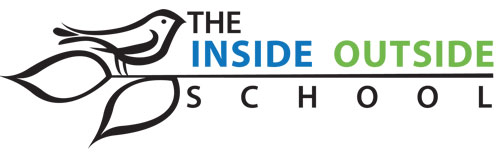 Summer Camp Applicationwww.insideoutsideschool.orgJune 25-29:  Reading Camp, 9am-12:30Summertime Camp, 1pm-4pmCombo, 9am-4pmJuly 2-6:  Science Camp, 9am-12:30Dog Days of Summer Camp, 1pm-4pmCombo, 9am-4pmAges: 5-12Registration: $100 (deposit per week, to be applied towards cost)Session Cost:  $250 morning or afternoon                          $400 all day Student Name ________________________________________________________________Date of Application _____________Birth Date ______________ Age _____ Parent/Guardian Name ____________________________Phone ________________Address __________________________City ______________ State ____ Zip _______Email __________________________Parent/Guardian Name ___________________________ Phone ________________Address __________________________City ______________ State ____ Zip _______Email __________________________Does your child have any food restrictions, physical, or mental limitations that your feel we should know about? ____________________________________________________________________Release AuthorizationsPERSONAL INJURY RELEASE____________________________________, Camper, has my/our permission to participate in all activities and program at the Inside Outside School.  I/We understand the risk involved in choosing a camp with many outdoor activities and integrated field studies.  I/ We understand that neither the School nor the individual faculty or staff members are held responsible in the event of any accident or personal injury of any student during such classes, activities, and programs.ARRIVAL AND DISMISSAL RELEASEWhen ___________________________________, student at The Inside Outside School, is brought to camp, I/we agree to always leave him/her with a staff member.  My/Our child will be released only to his/her parent(s) or following persons, with identification if unknown to teachers or staff.______________________________________        ______________________________Name							Phone number(s)______________________________________        ______________________________Name							Phone number(s)______________________________________        ______________________________Name							Phone number(s)______________________________________        ______________________________Name							Phone number(s)________________________________________________________________________SIGNATURE OF PARENT/GUARDIAN							DATE________________________________________________________________________SIGNATURE OF PARENT/GUARDIAN							DATEDeposits are non refundable.  If your plans change mid-session, we are not able to refund for days missed.Inside Outside School Photo/Video Release FormAUTHORIZATION TO USE PHOTOGRAPHS AND/OR AUDIO-VISUAL 	I, ___________________________________________, hereby authorize The Inside Outside School to use, reproduce, and/or publish photographs and/or video that may pertain to my child or my family including my child or my image, likeness and/or voice without compensation.  I understand that this material may be used in various publications, public affairs releases, recruitment materials, broadcast public service advertising (PSAs) or for other related endeavors.   This material may also appear on the Inside Outside Schools Internet Web Page or other social media page, such as Facebook or a school Blog.  This authorization is continuous and may only be withdrawn by my specific rescission of this authorization. 	The Inside Outside School  may/ may not use my or my child(ren) name(s) in any publication of the school or camp.__________________________________________ Signature __________________________________________ Signature 